«Центр реализации путевок и курортных услуг» Закрытие фонтанов в Санкт-Петербурге!Выезд  14.09.2017Программа тура: "Северная столица" (5 дней) - взр 9.474 руб, шк 9.081 руб;"Город на берегах Невы" (6 дней) - взр 13.540 руб, шк 12.782 руб;В этом 2017 году осенний праздник фонтанов, новый мультимедийный спектакль под названием «Хождение за три моря» будет проходить 15 и 16 сентября.  Посетителей парка ждут:  -    Лазерное шоу на фоне Большого дворца  -   Театрализированное представление на терассах самого великолепного фонтана (визиткой карточки Петергофа) - Большого каскада -   Завершит всю эту картину грандиозный салют – ярчайшее воплощение мира, любви и света, которое останется в памяти каждого, озаряяС уважением,  ЧУП «Центр реализации путевок и курортных услуг»тел.8(843)236-51-03, 238-17-60, 236-45-49, 299-42-85      ТАТАРСТАН РЕСПУБЛИКАСЫ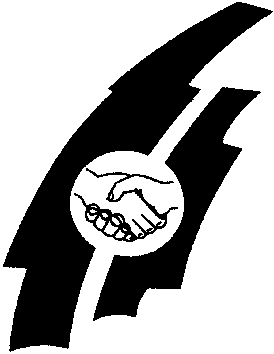 ПРОФСОЮЗЛАРУЧРЕЖДЕНИЕСЕ“Центр реализации путёвок и курортных услуг”г.Казань, ул.Муштари, 9 (центр города), офис 108,                 тел. 236-51-03, 238-17-60УЧРЕЖДЕНИЕ ПРОФСОЮЗОВ РЕСПУБЛИКИ ТАТАРСТАН“Центр реализации путёвок и курортных услуг”г.Казань, ул.Муштари, 9 (центр города), офис 108,                 тел. 236-51-03, 238-17-60